Arts & Theatre Scholarship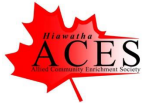  The Hiawatha ACES is a non-profit society that rewards community arts and theatre with scholarships to students from our community or any community to empower them to reach their dreams. We feel that every student deserves to have the means and encouragement to achieve their dreams regardless of financial status, ethnic background, religion, gender, or region of living. We created this scholarship award for all students that are going into college who have a passion for Arts and Theatre. Scholarships are awarded to students who plan to attend college the upcoming school year based on their passion for Arts and Theatre.$250 ScholarshipAPPLICATION POSTMARK DEADLINE: April 1Name (last, first, middle initial)AddressCity, State Zip								Cell PhoneEmail								High School Graduation YearCurrent Weighted GPA					SAT Scores (if taken) ACT ScoreList of Participated Arts & Theatre works, Honors, Awards, Special TalentsColleges to which you will or have appliedIntended field of studyTo my knowledge the enclosed information is accurate_________________________________	_________________(Signature)				(Date)Required Attachments (DO NOT STAPLE ANY DOCUMENTS):Applicants must attach a single-sided, two-page (maximum), double-spaced essay describing your unique Arts & Theatre activities. We recommend you list all of your Arts and Theatres accomplishments in the space above, but focus on one project in your essay. Discuss any of the following subjects: what made you choose/create this project, how did Art & Theatre impact you, how many people were affected by your work, why is Arts & Theatre important to you, what have you gained or learned from this experience, and what will you do in the future?Include a one-page letter of recommendation from a teacher, counselor, Art Director or person familiar with your passion of Arts & Theatre.Award is paid directly to the university/college the student will be attending. All applicants must be in good academic standing to receive the award.*Winners will be notified with a phone call and letter by May 20. All winners of the Hiawatha ACES Arts & Theatre Scholarship will be recognized on our website and social media pages.Mail applications to: Hiawatha Aces, 512 Navajo, Hiawatha, KS 66434Contact us: (785)741-1167 or email hiawathaaces@gmail.com